Who is it run by?The course will be run by Andy Harris (Leader of Youth Mission and Ministry, Durham Diocese) John Stephenson (Youth Work Adviser URC Northern Synod) and Lena Stephenson (reNEw NE founder) and other local youth leaders. All leaders will be appropriately vetted (including DBS checking). All activities are subject to sensible risk assessment to minimise the chances of injury or accidents. In all activities there is a ratio of at least 1 adult to every 8 young people. Programme NB There may be some dates that you might not be able to make, but we would expect young people to be there for the majority of the course. 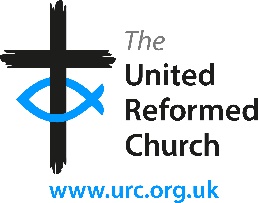 Further detailsAndy Harris andy.harris@durham.anglican.org Tel: 07796769307John Stephenson john.stephenson@urc-northernsynod.org Tel: 07849 670210Lena Stephenson lena.stephenson@renewne.org.uk Tel: 07479 283706Kate Martin kate.martin@durham.anglican.org Tel: 0191 3746017BookingBooking is now open. Spaces are limited so early booking is recommended.Youth Leadership TrainingSeptember 2019 – April 2020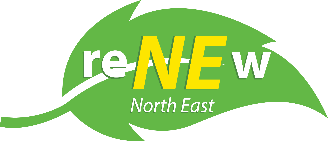 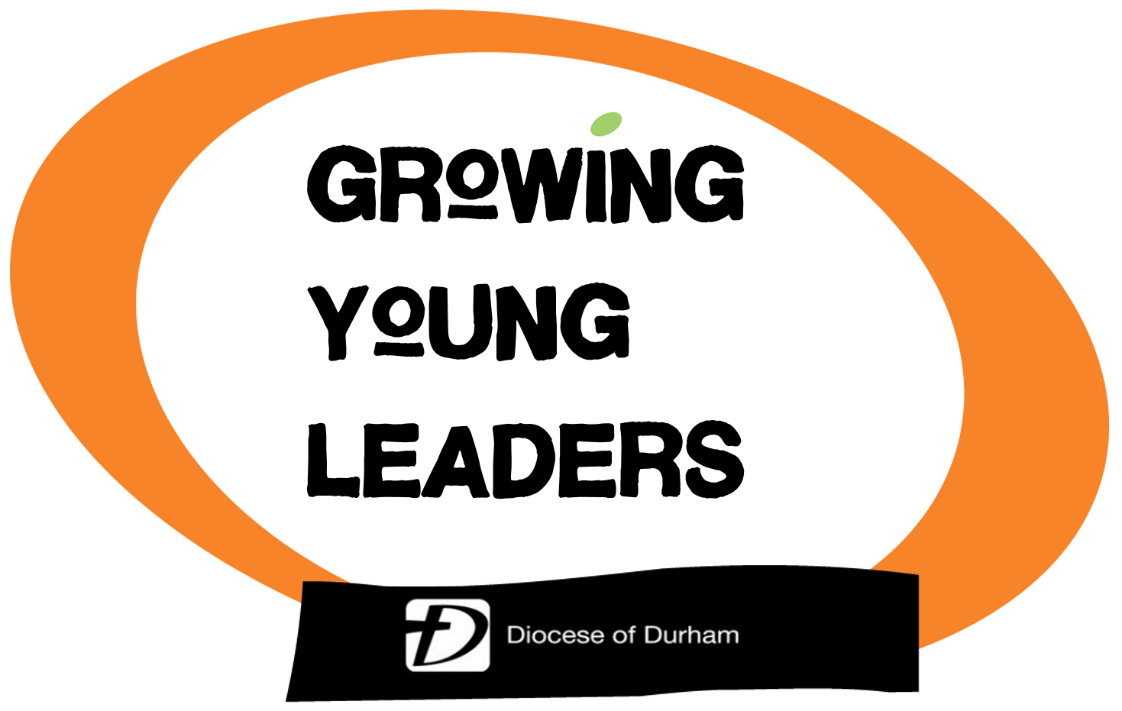 Are you in year 10-13 and looking for the  opportunity to grow in your leadership skills?Booking FormThe form below (or copy) should be completed and returned to Kate Martin, Cuthbert House, Stonebridge, Durham DH1 3RY together with the £10 deposit (non-returnable) cash or cheque (made payable to ‘DDBF’).Booking can also be made online (or via https://durhamdiocese.org/youth ) Young Persons DetailsForename:   _________________________________________Surname:     _________________________________________Date of Birth:  ___________ 	Gender _____Church (or School) ___________________________________Parent/Carer DetailsForename:   ________________________________________Surname:     ________________________________________Phone number:   _____________________Email address:  _____________________________________Address:  ____________________________________________________________________________________________ __________________________________________________I give permission for my child to attend the course.Parent/Carer Signature: _____________________________Date: _________________________________(NB There will be a further consent form including health and dietary requirements to complete)The CourseLeadership is not just about holding a top position, like being a team captain or having responsibility at school or even church. Leadership is about making a difference wherever we are: at school, at college, in the community or at home. Growing Young Leaders is all about having fun together while exploring how we can grow in the God-given gift of leadership. The course will be about considering how we can each be an effective leader, what gifts and abilities we have, how we can grow as a leader and explore what God calls us to do.We will learn together through talks, discussions as well as games, challenges and activities. The course will also include a project to develop and demonstrate leadership skills.Growing Young Leaders is based on a CPAS course. Who is it for?It is for young people in years 10-13 (in September 2019). You can come as part of a church youth group or just by yourself and make new friends!How much does it cost?The course costs £60 in total, to include both residentials, food and materials.  £10 deposit now to secure a place (non-returnable)£25 by Nov 9th (or full balance of £50 if preferred)£25 by 11th January 2020Payments can be made by cash or cheque (made payable to ‘DDBF’). Participants from URC churches can apply for support from the Synod – details after booking. Some feedback from this year‘Honestly I loved it all so much, I wish there had been more residentials but it was loads of fun’; ‘I’ve enjoyed the sense belonging and community’; ‘I really enjoyed meeting new people who share the same faith’; ‘I have particularly enjoyed the residentials as it gave us a chance to get to know each other and develop our skills as a leader’; ‘I’ve learnt to have more confidence in my abilities and to see ones I didn’t realise I had’; ‘I’m much more confident within myself and my faith’; ‘I’ve learnt how to be a good leader in a Christian context’; ‘I have learnt I have a voice’; ‘I’ve learnt you can be a leader at any age’; ‘I’d do it again if I could’.‘Everything about the course has been hugely impressive and faith-building’. (Parent)Date/sTime LocationThemeFri 20th Sept/ Sat 21st Sept 20196.30pm -4.30pmCuthbert HouseResidential Leadership MattersRemember who and whose you are Sat 9th Nov10.30-1pmCuthbert HouseGetting to the heartSat 7th Dec10.30-1pmCuthbert HouseLeading where you areSat 11th Jan 202010.30-1pmCuthbert HousePart of the teamFri 7th Feb /Sat 8th Feb6.30pm -4.30pmCuthbert House Residential Growing your giftsSat 7th March 10.30-1pmCuthbert HouseProjectsThe bigger pictureSat 4th April10.30-2pmCuthbert HouseKeeping on growing – Final Presentation